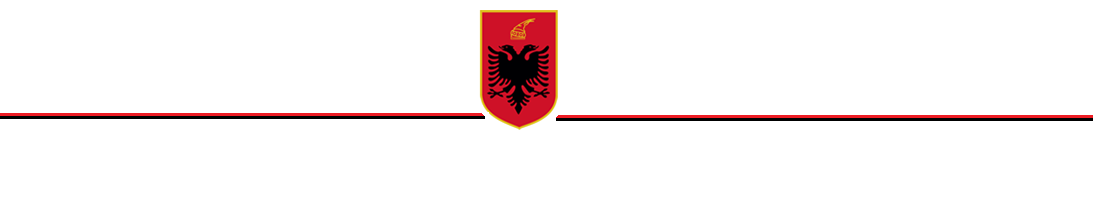 R E P U B L I K A  E  S H Q I P Ë R I S ËKËSHILLI I MINISTRAVEVENDIMPËRMIRATIMIN E NDRYSHIMIT TË STATUSIT DHE TË SIPËRFAQES TË EKOSISTEMIT NATYROR “BREDHI I KARDHIQIT”  NGA “REZERVË STRIKTE NATYRORE” NË “REZERVAT NATYROR I MENAXHUAR”  “BREDHI I KARDHIQIT - RRËZOMË”Në mbështetje të nenit 100 të Kushtetutës dhe të pikës 2, të nenit 8, pikës 1 të nenit 35 dhe nenit 36 të ligjit nr. 81/2017 “Për zonat e mbrojtura”, me propozim të ministrit të Turizmit dhe Mjedisit, Këshilli i MinistraveVENDOSI:1. Miratimin e ndryshimit të statusit të ekosistemit natyror “Bredhi i Kardhiqit” nga “Rezervë Strikte Natyrore” (kategoria I e zonave të mbrojtura) në “Rezervat Natyror i Menaxhuar” (kategoria IV e zonave të mbrojtura).2. Miratimin e ndryshimit të sipërfaqes të këtij ekosistemi, nga 1800 ha, në 4303.6 ha, sipas hartës bashkëngjitur në Shtojcën 1 dhe sipas kufirit të paraqitur sipas tabelës së koordinatave në Shtojcën 2, bashkëlidhur dhe që janë pjesë e këtij vendimi.3. Kjo zonë përfshin sipërfaqe me pyje, bujqësore, shkurre, bimësi barishtorte dhe inproduktive. Mbulesa e tokës brenda sipërfaqes së Rezervatit Natyror të Menaxhuar “Bredhi i Kardhiqit - Rrëzomë”, jepet në Tabelën 1 të këtij vendimi, si më poshtë vijon:Tabela 1. Sipërfaqja e RNM-së, e përshkruar sipas mbulesës.4. Rezervat Natyror i Menaxhuar “Bredhi i Kardhiqit - Rrëzomë” ndahet në dy nënzona ruajtje e administrimi, si më poshtë vijon:a) Nënzona Qëndrore, me sipërfaqe 2970.9 (dymijë e nëntëqind e shtatëdhjetë presje nëntë) ha, e shënuar në hartë me ZQ.Kjo nënzonë përfshin habitatet kryesore pyjore, shkurresh dhe përcaktohet si zonë me vlera të larta e të rralla për trashëgiminë natyrore e biodiversitetin dhe në të zbatohet shkalla më e lartë e mbrojtjes, që siguron një territor të pashqetësuar. Në këtë nënzonë lejohen kërkimi shkencor dhe zhvillimi i veprimtarive ekoturistike të lira në natyrë.b) Nënzona e Përdorimit Tradicional dhe Zhvillimit të Qëndrueshëm, me sipërfaqe 1332.68 (njëmijë e treqind e tridhjetë e dy presje gjashtëdhjetë e tetë) ha, e shënuar në hartë me ZPTQ.Kjo nënzonë përfshin tokat pyjore dhe bujqësore, dhe territore ujore ku mundësohet vazhdimi i veprimtarive tradicionale si punime për shëndetësimin e pyjeve, aktivitete bujqësore, kullotja, grumbullimi dhe kultivimi i bimëve mjekësore e aromatike, me përdorim të balancuar të tyre dhe nuk lejohen ndërtimet e veprimtaritë ekonomike që shkaktojnë ndryshimin e gjendjes natyrore të ekosistemit natyror. Në nënzonën e përdorimit tradicional dhe zhvillimit të qëndrueshëm, zbatohet shkalla e dytë e mbrojtjes, që siguron një territor me ndikim të ulët dhe kontroll të veprimtarive ekonomike, sociale, agrobiznesit, argëtuese, sportive e ekoturistike, ndërtimi i infrastrukturës sipas planeve të zhvillimit urban e turistik të miratuar nga Këshilli Kombëtar i Territorit (KKT), të cilat nuk cënojnë integritetin ekologjik të ekosistemit natyror dhe respektojnë funksionet e zonës së mbrojtur, vlerat ekologjike dhe ato të peizazhit natyror e kulturor.Zonimi dhe sipërfaqet në Rezervatin Natyror të Menaxhuar “Bredhi i Kardhiqit -Rrëzomë” jepen në Tabelën 2.Tabela 2. Zonimi i brendshëm i RNM-së.5. Aktivitetet shfrytëzuese të burimeve natyrore, të cilat ndodhen brenda territorit të Rezervatit Natyror të Menaxhuar dhe që janë pajisur me leje mjedisore dhe/ose vendim të KKT-së deri në datën e hyrjes në fuqi të këtij vendimi, do të lejohet të vazhdojnë ushtrimin e aktivitetit nëse përmbushin kushtet e parashikuara nga Ligji nr. 81/2017 “Për zonat e mbrojtura”.6. Zonat urbane brenda perimetrit të zonave të mbrojtura, të identifikuara në Vendimin nr 10, datë 28.12.2020 në Këshillin Kombëtar të Territorit, do të jenë pjesë e Planit të Menaxhimit të zonës së mbrojtur duke u harmonizuar me rregullat e parashikuara nga Planet e Përgjithshme Vendore dhe Planet e Detajuara Urbane të miratuara. 7. Ministria përgjegjëse për zonat e mbrojtura, në bashkëpunim me ministritë e linjës, me bashkitë, me publikun e interesuar, shoqërinë civile dhe me pronarët privatë, pronat e të cilëve shtrihen brenda territorit të zonës së mbrojtur, miraton Planin e Menaxhimit të Rezervatit Natyror të Menaxhuar dhe objektivat e ruajtjes së zonës, të hartuar nga specialistët e fushës në bashkëpunim me Agjencinë Kombëtare të Zonave të Mbrojtura brenda dy vitesh, nga data e hyrjes në fuqi të këtij vendimi. 8. Administratat e Zonave të Mbrojtura të Qarkut Gjirokastër dhe Vlorë kryejnë funksionet menaxhuese të Rezervatit Natyror të Menaxhuar “Bredhi i Kardhiqit - Rrëzomë”.9. Me hyrjen në fuqi të këtij Vendimi, Vendimi nr. 102, datë 15.01.1996 i Këshillit të Ministrave, “Për shpalljen Rezervat Strikt Natyror, Kardhiq”; dhe Vendimi nr. 102, datë 15.01.1996 i Këshillit të Ministrave, “Për shpalljen Rezervat Natyror i Menaxhuar, Rrëzomë”, shfuqizohen.10. Ngarkohet Ministria e Turizmit dhe Mjedisit, Agjencia Kombëtare e Zonave të Mbrojtura dhe organet përkatëse të vetqeverisjes vendore, për zbatimin e këtij vendimi.Ky vendim hyn në fuqi menjëherë dhe botohet në Fletoren Zyrtare.                                                                                               KRYEMINISTËR                      EDI RAMASHTOJCA 1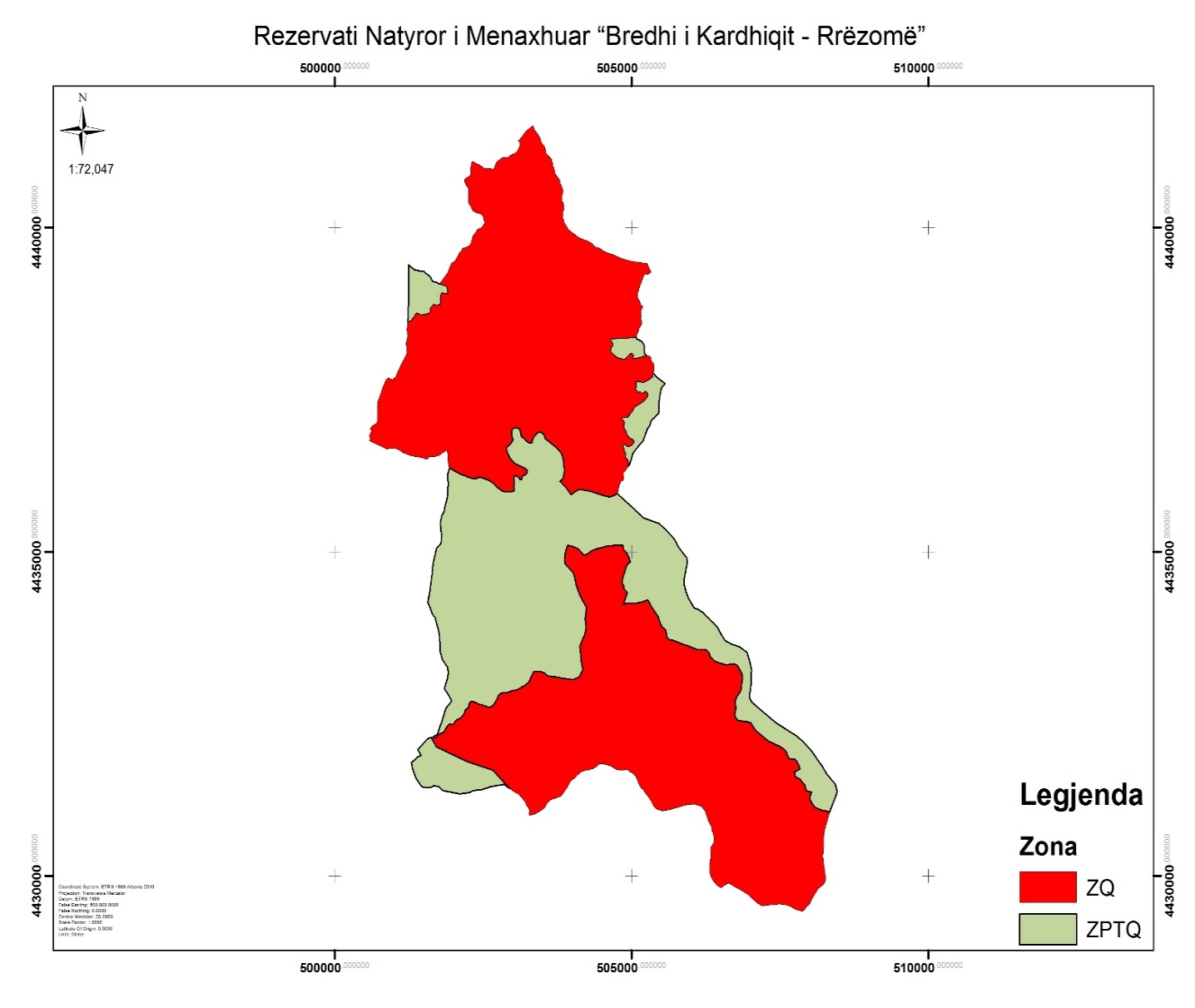 SHTOJCA 2MbulesaSip. në haPërqindjaPyje2507.458.3Sipërfaqe pa/ose me vegjetacion të pakët678.915.8Shkurre & Bimësi barishtore1117.426.0Total4303.6100.0ZonimiSipërfaqe haPërqindjaZona qëndrore2970.969.03Zona e përdorimit tradicional dhe zhvillimit të qëndrueshëm1332.6830.97Totali4303.6100.00PikatXYPikatXYPikatXY1503618.34441085.351503786.94440694101503853.544402742503631.84441075.752503790.74440686102503851.544402663503638.84441069.753503795.24440678103503849.244402604503645.24441062.3545037984440674104503842.144402525503647.64441058.555503802.44440671105503837.244402466503648.74441055.6565038084440666106503833.344402367503650.94441045.657503812.44440660107503835.544402278503653.84441032.558503817.64440652108503836.944402209503655.64441026.459503821.64440645109503838.5444019610503658.24441019.660503824.14440636110503835.9444015711503659.54441016.361503825.54440628111503851.5444011712503662.24441009.762503826.24440615112503855.9444008413503665.7444099463503826.94440609113503897.5444003014503668.34440981.964503829.94440604114503931.2443997715503670.44440973.465503834.24440597115504047.8443989316503671.14440959.466503836.74440588116504105.4443985117503673.64440951.267503839.74440579117504164.4443982918503680.44440938.768503841.24440570118504217443981119503682.74440932.469503841.34440563119504258.44439795205036854440922.370503842.24440557120504296.7443978121503689.34440910.7715038424440551121504331.9443975622503693.24440899.372503840.64440545122504360.8443972823503696.34440888.273503834.74440526123504399.2443970024503697.94440879.374503827.74440508124504442.24439689255036984440872.375503825.74440500125504475.7443967426503697.64440865.576503823.84440478126504526.9443963927503699.24440855.877503822.74440452127504581.14439615285037014440850.178503824.64440430128504694.24439578295037044440842.979503828.74440412129504818.6443952730503710.54440831.480503830.14440407130504975.54439486315037184440823.481503836.24440396131505257.4443944932503725.44440814.882503841.64440390132505279.3443938833503728.24440808.883503844.44440386133505307.6443934934503732.64440800.9845038484440378134505318.4443933135503739.34440790.885503849.44440369135505317.3443931236503744.14440786.486503849.54440367136505297.6443929637503750.14440781.687503853.64440352137505280.5443928838503759.24440774.1885038554440342138505267.4443928339503763.24440767.489503851.84440334139505255.7443928440503769.44440754.590503849.74440333140505240.7443928541503776.24440744.191503848.84440328141505232.9443928642503781.54440738.392503850.94440322142505219.3443927943503786.84440733.993503851.64440318143505201.5443925844503789.24440730.994503852.34440315144505183.8443923245503790.24440725.995503854.94440311145505151443913546503789.74440719.796503858.14440305146505119443906647503788.64440716.697503857.74440300147505109.9443903048503786.74440708985038554440297148505101.4443899449503786.44440702.499503853.24440292149505096.4443894150503786.54440700.1100503853.94440285150505099.14438913151505109.84438902.1201505326.74437961251504892.14436253152505128.14438876.9202505331.74437943252504876.44436245153505136.34438857.1203505340.644379282535048634436234154505139.64438838.1204505354.24437917254504854.444362171555051434438820.7205505366.34437898255504851.54436199156505150.34438810.4206505370.54437879256504859.64436179157505162.34438803.4207505375.5443786025750486344361601585051754438799.6208505378.94437836258504865.74436136159505181.54438788.6209505379.14437818259504862.74436119160505181.64438779.8210505376.14437806260504846.34436103161505176.94438770.2211505365.84437775261504814.84436084162505165.34438747.1212505360.24437759262504798.24436048163505154.34438733.5213505373.6443774526350478044359781645051534438713.62145054144437703264504761.64435916165505156.34438695.4215505557.34437597265504752.94435902166505155.74438681.12165055224437561266504853.14435818167505151.14438669.2217505496.24437519267505025.44435669168505154.14438648.32185054844437474268505196.34435530169505154.44438626.9219505471.144374252695052844435495170505153.84438610.2220505462.24437358270505455.34435437171505150.74438601.4221505460.34437314271505543.44435363172505153.24438589.5222505455.54437248272505704.64435214173505157.34438576.9223505459.84437215273505789.54435076174505162.34438554.7224505460.94437190274505926.44434903175505165.74438535.7225505457.94437171275505931.244348281765051664438513.5226505448.844371372765059014434688177505153.64438487.9227505405.44437101277505882.34434593178505139.54438467.92285053874437071278505883.344344981795051274438455.1229505348.84437049279505912.44434383180505116.94438432.8230505319.94437004280505957.24434284181505110.84438408.9231505293.94436937281506050.14434135182505067.14438315.9232505267.24436912282506113.94434111183505082.84438289.52335052314436815283506197.744340651845050874438284.2234505195.64436721284506353.34433921185505150.54438258.6235505097.54436618285506436.94433846186505173.64438237.9236505021.64436525286506497.54433744187505189.74438216.5237505002.34436479287506571.64433632188505197.54438201.3238504997.84436457288506671.44433581189505206.64438181.1239504994.94436436289506814.14433536190505211.94438164240504990.34436420290506940.74433451191505210.14438121.1241504980.94436405291506957.94433392192505208.94438090.3242504973.24436389292506985.34433303193505217.54438058.6243504967.84436374293507013.24433174194505241.74438035.7244504965.64436359294507010.64433115195505250.94438022.6245504959.34436347295507012.344329631965052764438018.9246504938.94436327296506982.74432776197505292.74438019.1247504934.34436314297506989.84432737198505305.54438015.3248504928.14436304298507023.54432678199505316.74438005.1249504916.44436284299507130.34432593200505322.44437987.7250504903.14436264300507267.14432489301507427.24432364.8351506315.24430056401504562.14431719302507620.34432247.9352506314.44430122402504515.74431725303507760.24432163.5353506313.64430198403504466.84431725304507873.54432088.7354506319.64430251404504443.64431723305508040.84431908.6355506332.14430310405504420.24431700306508198.24431695.5356506331.44430373406504401.34431687307508282.94431577.4357506330.84430429407504365.84431671308508431.54431416.3358506337.64430449408504337.44431657309508456.64431305.5359506346.74430463409504305.744316463105084494431273.7360506358.44430482410504266.94431635311508425.94431213.9361506366.84430497411504222.54431630312508344.64431030.4362506376.644305134125041604431613313508264.14430775.53635063794430530413504142.34431601314508237.54430668.1364506387.14430579414504101.74431568315508230.64430576.7365506368.54430644415504079.54431554316508227.94430461.6366506347.24430693416504035.34431511317508217.34430301.7367506343.84430709417504007.44431493318508228.64430186.1368506343.74430720418503974.34431463319508242.84430093.7369506344.244307424195039584431441320508257.24429988370506337.64430767420503942.34431418321508257.94429928.53715063234430793421503913.84431368322508238.64429885.33725063064430823422503870.74431312323508205.94429851.8373506287.34430860423503831.94431260324508153.34429818.2374506276.74430889424503820.44431245325508114.24429764.8375506230.74431006425503804.14431233326508075.14429714.8376506170.44431074426503781.44431225327508029.74429631.6377506054.64431108427503759.84431219328507994.14429568.3378505928.94431100428503733.44431211329507948.34429521.5379505620.14431019429503718.74431203330507899.24429474.7380505510.74431006430503699.74431194331507869.64429457.8381505465.64431017431503671.84431185332507816.64429467.1382505416.44431036432503629.34431168333507733.64429499.3383505372.34431074433503622.34431163334507680.44429521.83845053444431120434503585.44431132335507590.84429553.9385505302.34431184435503563.14431103336507474.84429572.4386505186.84431335436503546.64431068337507418.84429552387505158.84431354437503518.44431044338507329.54429551388505131.94431392438503457.344310063395072704429550.3389505111.64431430439503413.24430983340507187.54429536.1390505096.64431468440503381.74430961341507087.64429597.9391505058.74431542441503361.34430950342506937.24429731.8392504998.64431594442503323.74430943343506707.74429848.3393504969.44431602443503301.34430937344506627.94429890.3394504933.44431641444503278.844309383455065724429860395504893.74431638445503266.744309503465065034429819.5396504852.84431631446503266.64430963347506466.54429832.3397504798.64431629447503270.444309753485064334429865398504724.34431646448503277.54431000349506369.64429920.53995046554431693449503265.74431030350506325.74429996.1400504605.94431708450503234.34431084451503192.34431148.9501501887.64432832551501903.64436513452503131.24431224.5502501851.34432877552501901.64436518453503084.64431265.1503501852.34432914553501890.74436547454503023.14431293.3504501862.44432957554501880.344365644555028474431412.8505501891.94433035555501806.44436523456502616.74431374.3506501904.24433122556501758.54436496457502572.44431361.1507501903.24433217557501723.14436477458502521.74431345.7508501877.64433244558501669.84436471459502480.64431332.55095018064433348559501629.24436470460502438.34431327.8510501788.44433405560501586.84436469461502395.94431326.3511501766.54433470561501575.24436446462502332.54431316512501769.94433551562501556.74436434463502290.44431295.4513501757.74433682563501540.74436431464502235.64431277.9514501744.74433785564501519.54436431465502101.24431268.2515501719.84433880565501487.14436448466502063.14431270.6516501690.94433979566501450.64436457467501852.54431308.5517501638.54434049567501413.24436466468501806.84431325518501589.74434156568501386.144364704695017534431378.2519501565.14434223569501357.34436472470501734.44431387.2520501591.34434362570501310.64436479471501669.54431391.8521501632.24434609571501232.54436498472501607.44431359.1522501639.44434680572501143.24436529473501571.64431362.7523501649.74434819573501078.94436571474501481.94431371.2524501711.84435050574501062.84436581475501451.34431386.7525501745.94435095575501040.24436594476501435.14431411.7526501785.34435127576501009.74436598477501405.54431460.3527501792.64435186577500986.24436595478501373.34431495.6528501797.14435254578500957.64436592479501336.84431570.6529501780.34435339579500911.24436591480501305.44431651530501778.94435458580500866.84436591481501283.24431747.35315017994435554581500820.24436609482501309.44431767.45325018384435618582500779.34436630483501344.94431790.3533501852.944357085835006994436658484501364.54431807.7534501888.84435809584500584.44436709485501381.54431829.1535501898.44435896585500591.34436741486501395.94431841.2536501902.84435973586500588.344367664875014174431845.4537501908.64436050587500585.24436786488501447.84431859.9538501911.14436077588500585.14436798489501398.44431955.1539501902.54436108589500588.44436810490501485.24432045540501897.34436123590500592.24436818491501571.84432124.4541501900.34436197591500599.34436829492501624.44432137.1542501908.24436227592500614.344368504935016954432164.3543501914.94436249593500616.44436859494501721.74432182.1544501921.14436270594500612.54436872495501769.84432310.8545501932.34436295595500606.14436879496501797.74432371.4546501918.34436321596500599.14436888497501822.34432441.6547501911.74436343597500597.444369004985018564432551.5548501904.84436383598500599.94436909499501877.74432597.7549501899.744364185995006034436917500501969.14432702.4550501897.74436456600500609.24436927601500619.24436939.265150201744394847015023454441010602500633.44436947.3652502062.14439552702502377.94440991603500648.64436953.36535020894439606703502392.54440987604500672.34436965.7654502107.84439628704502434.34440969605500698.74436985655502125.744396377055024654440950606500716.24437021.8656502138.34439649706502489.64440933607500713.84437238.3657502138.14439665707502504.34440922608500723.24437317.5658502141.14439677708502521.54440919609500756.54437410.6659502163.24439691709502541.444409206105008104437548.76605021784439694710502558.54440923611500853.54437648.9661502221.24439707711502575.74440923612500894.34437687.1662502241.34439709712502603.64440919613500973.74437657.1663502267.64439728713502666.74440899614501024.84437702.3664502282.14439758714502720.34441014615501088.54437837.1665502292.544397747155028094441075616501164.44437972666502304.94439803716502827.94441089617501212.74438075.2667502320.14439860717502889.84441079618501199.74438224.9668502336.24439894718502920.84441091619501223.54438327.4669502375.24439936719502940.94441107620501214.24438433.1670502390.14439966720502989.14441135621501235.84438649.8671502417.844399817215030494441162622501244.64438931.7672502441.94439989722503067.94441180623501244.54439254.8673502469.64440007723503076.74441194624501239.94439423.5674502508.54440053724503104.24441242625501286.54439393.1675502524.74440080725503116.64441267626501311.24439375.6676502519.54440097726503117.64441276627501339.44439357.36775025094440126727503115.64441286628501372.64439343.3678502497.14440168728503112.54441301629501403.14439336.8679502466.14440207729503110.84441312630501430.34439333.86805023824440234730503116.64441318631501461.74439330.7681502362.84440241731503116.54441322632501489.64439328.5682502325.84440258732503115.44441326633501510.14439317.1683502285.34440331733503089.14441337634501531.44439293.2684502250.94440376734503150.74441413635501553.14439281.4685502245.544404067355032044441473636501580.54439269.6686502248.44440450736503245.94441515637501598.54439252.7687502251.34440495737503335.144415806385016164439227.5688502250.84440533738503346.14441543639501623.84439207.9689502250.44440572739503354.94441513640501634.84439186.4690502248.44440603740503367.74441501641501651.54439171.3691502219.244406367415033894441490642501680.24439165.96925021884440702742503396.74441467643501701.84439166.2693502184.144407487435034174441445644501720.34439158.86945022114440765744503439.64441410645501736.34439141.8695502254.74440789745503455.84441385646501761.24439131.3696502291.64440824746503466.84441338647501844.54439234.1697502289.54440864747503474.24441323648501896.94439312.1698502283.94440903748503493.14441290649501941.54439420.6699502285.34440932749503522.74441254650501961.44439451.4700502313.94441029750503532.14441243751503536.54441233.1752503538.54441229.47535035434441217.87545035454441208.7755503546.34441197.3756503546.44441188.1757503545.54441183.3758503547.24441172759503551.34441161.27605035644441143.3761503572.34441130.7762503573.74441128.5763503579.44441122.9764503586.74441117.7765503591.34441116.1766503600.24441106.5767503603.94441102.3768503607.64441099.3769503610.44441095.8770503612.44441092.1771503615.14441088.8772503618.34441085.3